Congratulations! You have arrived to your launch experience! Here are the steps you need to take to make this fun and easy. I can’t wait to see you reach massive success for this book. Step One: Launch Team Template – to be sent out Sept. 24th in the morning.Please copy and paste this message to your launch team, you may send in an email, messenger or however you are communicating with them to let them know they can download the copy and give an honest review.Hi (Name of Launch Team Member),Today is the big day! Thank you so much for receiving the Advanced Reader Copy and for taking the time out of your schedule to give an honest review and downloading the kindle book for FREE. It means so much to me that you are supporting my dream and the success of our book.Here is the link to download the book. Please download the book first and then give your review. https://amzn.to/37JYutGWarmly,(Your Name)PS. Here is how you get the free copy. DO NOT click “Read For Free” Instead click “Buy Now With One Click” It’s a bit confusing. When you click “Read for Free” Amazon asks you to sign up for Kindle Unlimited. We want you to get the book absolutely free. See the graphic below. 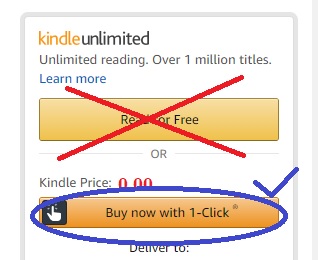 Step Two: Launch Team Follow UpIf you notice they haven’t followed through with giving a review gently remind them daily to download and review your book. They will either respond with, “I did, I haven’t done it yet, or I’m swamped I will have to get to it later”. If they say they did already, it is likely Amazon’s algorithms haven’t caught up yet. Take them at their word. If they say they haven’t done it yet, lovingly remind them that it is important and if there is anything you can do to help you are happy to. If they say they are swamped, tell them there is plenty of time and if they could get to it by the 8th that would be fantastic. If they have an issue with Amazon Review posting please direct them to Goodreads and they can post their review there. https://www.goodreads.com/book/show/50498922-manifestationsStep Three: Facebook Lives on FacebookHere is the link for the Manifestations Open Group: https://www.facebook.com/groups/manifestationscreations/Please post this link on your Facebook page to let people know about the manifestations fun we are having in the group. We have 356 new members in this group. Please share something wonderful over the next few days such as: Positive or Uplifting Meme and please comment on the other authors memes as well. You all do a fantastic job of this already, let’s have even more fun with it!Facebook Live (you may share something uplifting, do some light manifestation training, talk about your article, read your article, you can also self-promote to drive traffic to your website, event, facebook group, services, and or facebook page) please keep these FB live videos to no more than 20 minutes, I am not scheduling the fb live videos, before you go live check to make sure no one is on and then go live. I will be giving away Starbucks Gift Cards and announcing winners at the end of the day with a free drawings for those who answer the daily thread. You can also do giveaways if you like to collect email addresses and more. Step Four: Social Media Post to be Posted Feb. 4th Post this on your Facebook Page, Fan Pages, Facebook Groups, Instagram, twitter etc. This will draw traffic to download the free book download. When you post on Facebook wait for a moment because it will automatically generate a preview and it’s really cool! You may elaborate on this post if you like. My new book is here and you can get your Kindle copy for free today! https://amzn.to/37JYutGTroubleshootingTwo main issues come up when it comes to Kindle DownloadsThey try to download the book but can’t. Usually this is on Kindle White. If anyone tells you this please get their email address and send it to me. I will send them a PDF Copy or you may send them the ARC located at Step one of https://www.asyouwishpublishing.com/manifestations-phase-ivThey try to give a review but Amazon rejects it (they might even get a nasty message from Amazon). There are usually 2 reasons for this. 1. They haven’t spent $50 with Amazon in the last 6 months. 2. They are connected to you in some way and Amazon decides they are contributing an inauthentic review. If either of these issues come up please thank them for being on your launch team and we appreciate them very much. We will resolve issue #1 and if it’s #2 please direct them to Goodreads to give their review there instead. https://www.goodreads.com/book/show/50498922-manifestationsHow to find links and the Advanced Reader Copy and Marketing ImagesIf you found that you need a copy of the ARC please go to the Manifestations Phase IV WEBPAGE (not the Facebook group). All the links you need are there and the ARC is step 1. If you scroll all the way to the bottom you will also see images for fb covers and fb posts, you may also use these for Instagram and twitter. https://www.asyouwishpublishing.com/manifestations-phase-ivBook Links **REMEMBER to also download your kindle book on Feb. 4th** it will help boost our Amazon Rankings and bring us to the top of the list and validate us to Amazon.​Kindle Book Link: ​https://amzn.to/37JYutGPaperback Book Link:https://amzn.to/2S8INFABest Seller Links: You can check on these links throughout the day and see where we are ranking on the Best Seller lists on Amazon. It’s fun to see your book move to #1. Recent rankings below.Kindle Store > Kindle eBooks > Religion & Spirituality > New Age > Self-Helphttps://www.amazon.com/Best-Sellers-Kindle-Store-New-Age-Self-Help/zgbs/digital-text/158501011/ref=zg_bs?_encoding=UTF8&tf=1Kindle Store > Kindle eBooks > Religion & Spirituality > New Age > Theosophyhttps://www.amazon.com/Best-Sellers-Kindle-Store-New-Age-Theosophy/zgbs/digital-text/158502011/ref=zg_bs?_encoding=UTF8&tf=1Kindle Store > Kindle eBooks > Nonfiction > Science & Math > Medical eBooks > Alternative & Holistic > Hypnotherapyhttps://www.amazon.com/Best-Sellers-Kindle-Store-Hypnosis-Psychology-Counseling/zgbs/digital-text/157148011/ref=zg_bsKindle Store > Kindle eBooks > Religion & Spirituality > Spirituality > Inspirational > Miracleshttps://www.amazon.com/Best-Sellers-Kindle-Store-Miracles-Spirituality/zgbs/digital-text/8917494011/ref=zg_bs?_encoding=UTF8&tf=1Kindle Store > Kindle eBooks > Religion & Spirituality > Spirituality > Inspirational > Personal Testimonieshttps://www.amazon.com/Best-Sellers-Kindle-Store-Inspirational-Personal-Testimonies/zgbs/digital-text/8917495011/ref=zg_bs?_encoding=UTF8&tf=1Kindle Store > Kindle eBooks > Religion & Spirituality > Spirituality > Inspirational > Prayerhttps://www.amazon.com/Best-Sellers-Kindle-Store-Inspirational-Prayer/zgbs/digital-text/8917492011/ref=zg_bs?_encoding=UTF8&tf=1Kindle Store > Kindle eBooks > Religion & Spirituality > Spirituality > Inspirational > Conduct of Lifehttps://www.amazon.com/Best-Sellers-Kindle-Store-Conduct-Life-Spirituality/zgbs/digital-text/8917486011/ref=zg_bs?_encoding=UTF8&tf=1Kindle Store > Kindle eBooks > Nonfiction > Politics & Social Sciences > Philosophy > Free Will & Determinismhttps://www.amazon.com/Best-Sellers-Kindle-Store-Free-Will-Determinism/zgbs/digital-text/157439011/ref=zg_bs?_encoding=UTF8&tf=1Kindle Store > Kindle eBooks > Nonfiction > Health, Fitness & Dieting > Counseling & Psychology > Movements > Humanistichttps://www.amazon.com/Best-Sellers-Kindle-Store-Humanistic-Psychology/zgbs/digital-text/11717473011/ref=zg_bs?_encoding=UTF8&tf=1